話し合おう！考えよう！これからの公民館を～VOL.２今、公民館だからできることって？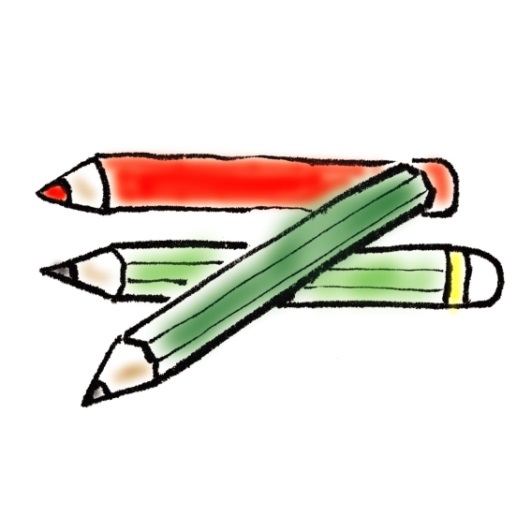 公民館主催講座（保育あり）　　　　　　　　　　　　　　日時　６月２３日（土）　　　　　　　　　　　　　　　　　　１３時～１６時場所　日野市中央公民館アドバイザー　帝京大学教育学部　講師　丹間　康仁　氏公民館ってどんな施設？という方も、普段から利用されている方も「公民館でできることを」他市の事例からも学び、「こんなことができたら…」という想いなどをみんなで語り合う講座です。VOL.1のテーマは『公民館の新たな可能性と交流のかたち』でした。２０１８年３月３日開催しましたいろいろな提案がありました！（その一部です）サークル一覧表を作る（活動内容、連絡先など）サークルスケジュールの共有化サークル活動の支援サークル体験のできる場を公民館主催で音楽に続き、美術、展示サークルでもフェスをまず踏み出すきっかけとなる講座子どもにとって居場所となる事業小さい子がいても参加できる講座をもっと情報の発信が大切　公民館だより、SNSの工夫「私は知り合いが多数」という人（面白い人、楽しい人）をキーマンにする継続は力なり　公民館で活動している人は、とにかく、ながく付き合っている。それが、仲間づくりにつながる「私何か、やってみたいのですけど・・・」というオーラを出している人にサークルを紹介したり、つなぐ新たな手法を。音楽系サークルと子育てサークル＝いろいろな音楽を子どもに聞かせたいが、騒ぐと迷惑。子どもが騒いでもいいような気軽なコンサートの場サークルがおこなっている活動内容のオープンな体験の場の設定●どなたでも参加できます。●保育付き（１０名まで）　申込みが必要です。詳細は、中央公民館へお問合せください。●申込み・問い合わせ　日野市中央公民館　電話　581-7580（日野市日野本町7-5-23）・JR日野駅から徒歩10分　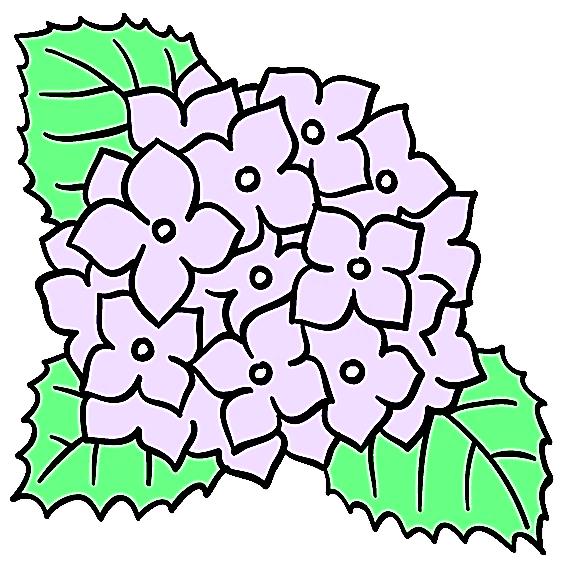 ・ひの児童館、中央福祉センターの隣り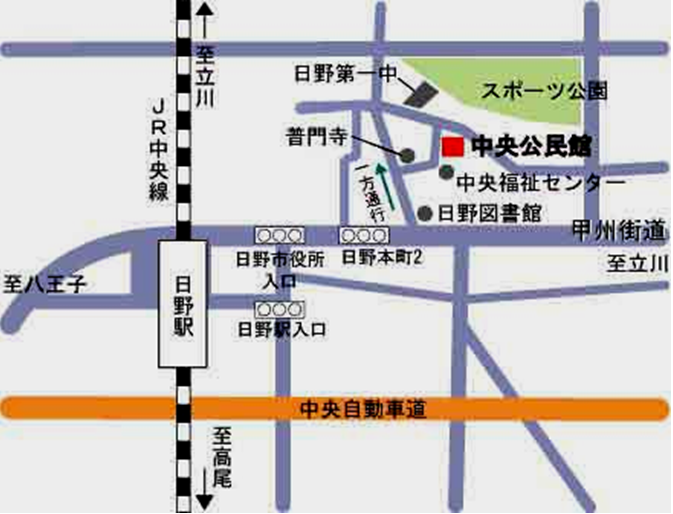 